JESUS GRACE INTL CHURCH  WHO ARE WE Jesus Grace Int’l Church also known as JGIC, is a grace –believing people   Who acknowledge our weaknesses and shortcomings but we reckon solely on God’s grace for salvation, perfection and service.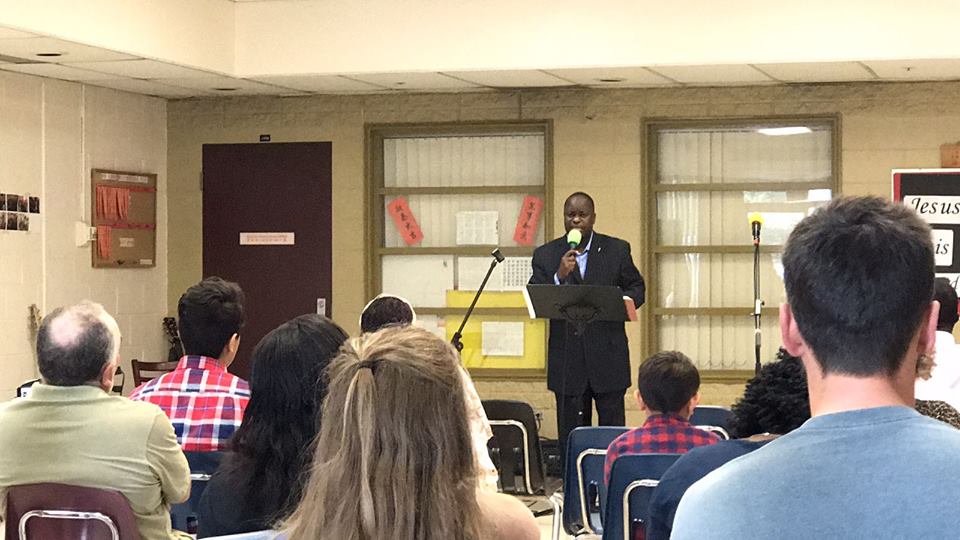 Here we deeply accept the fact that without His grace we are nothing, and apart from it, all our efforts are null and useless. 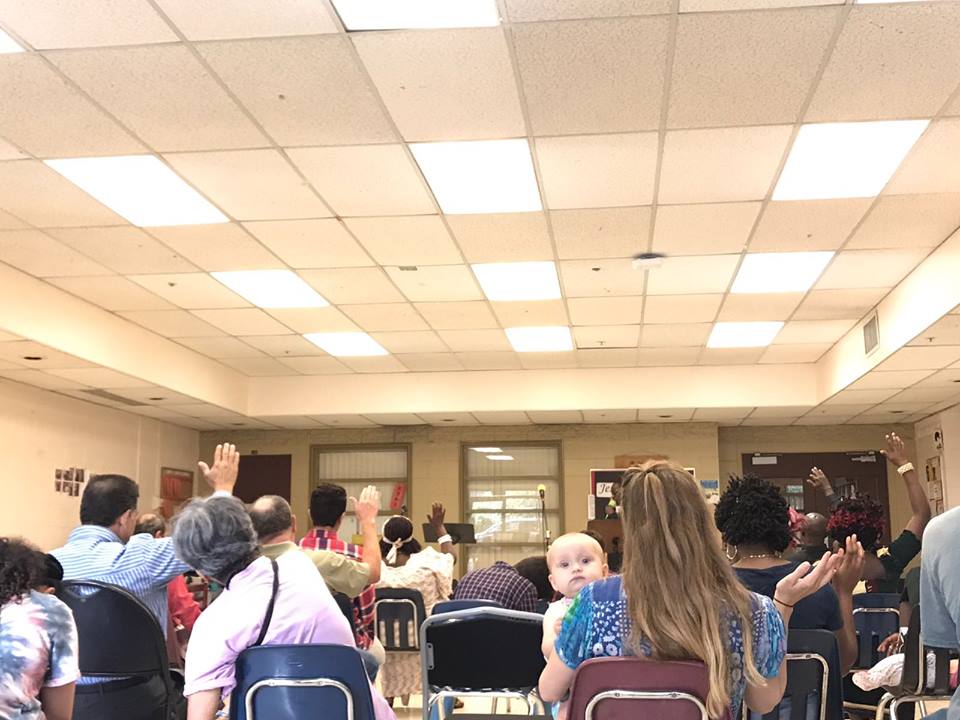 In this church, we boast on the unmerited favor that has been bestowed to us by our Lord Jesus Christ, but we prayerfully watch that we may not take this grace for granted or misuse the favor of God on us.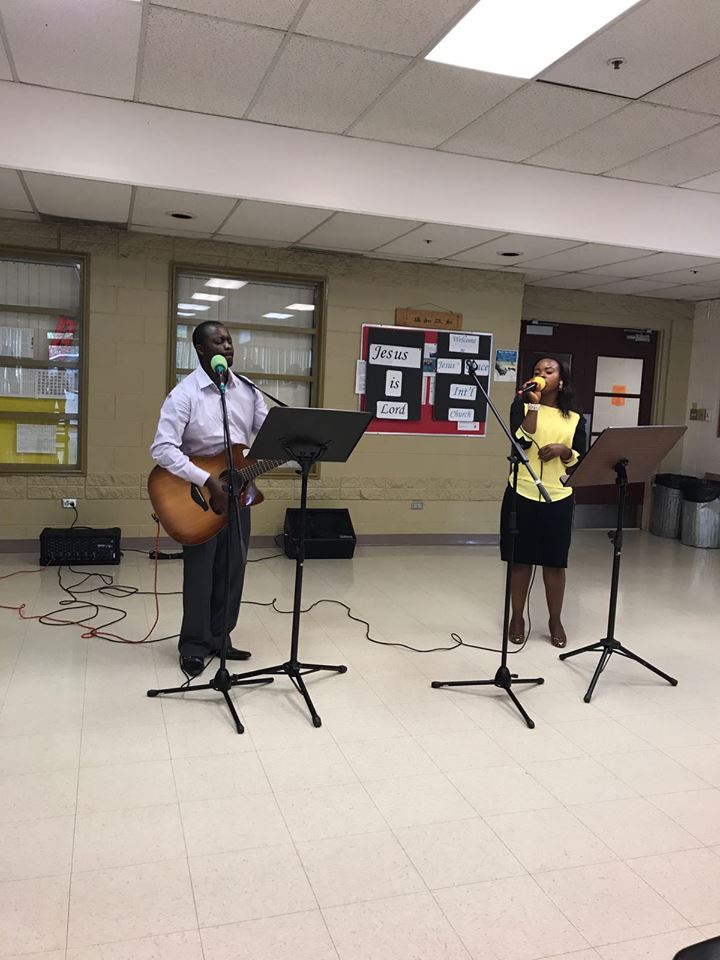 We believe in His grace, we preach His grace, we walk in His grace and we trust that by His grace we shall one day see the Lord. His grace never fails, His grace wins always.Here at JGIC ,we accept that special grace that is in your life.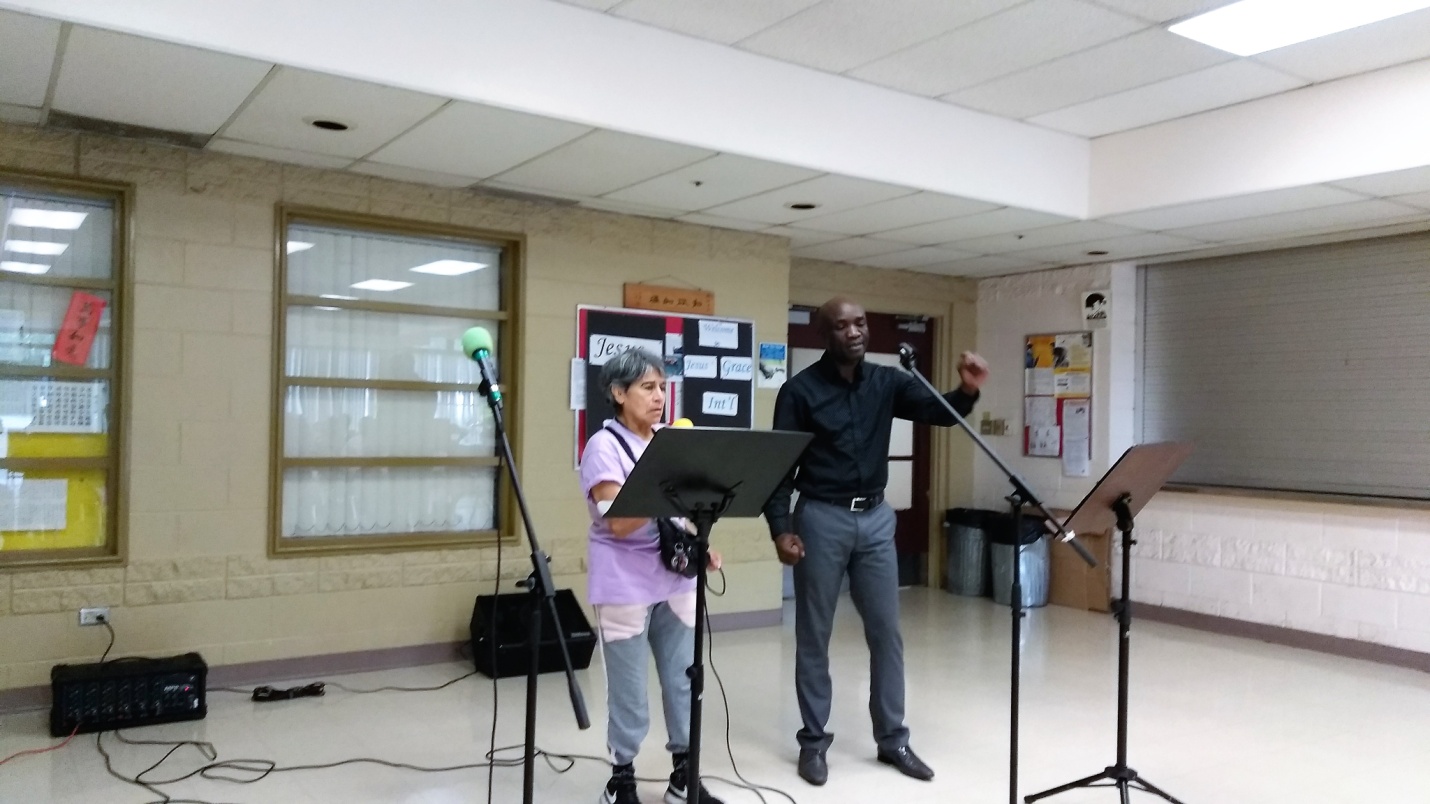 Come , let us worship our Lord Jesus .Grace in grace .